О внесении изменений в решение Собрания депутатов Мариинско-Посадского муниципального округа от 29.12.2022 № 7/4 «Об оценке расчетного объема расходов на денежное содержание лиц, замещающих муниципальные должности, и лиц, замещающих должности муниципальной службы»Руководствуясь Бюджетным кодексом Российской Федерации, законами Чувашской Республики «О регулировании бюджетных правоотношений в Чувашской Республике», «О муниципальной службе в Чувашской Республике», постановлением Кабинета Министров Чувашской Республики от 08.02.2023 № 91 «О внесении изменений в постановление Кабинета Министров Чувашской Республики от 28 декабря 2022 г. № 765», Уставом Мариинско-Посадского муниципального округа Чувашской Республики, решениями Собрания депутатов Мариинско-Посадского муниципального округа Чувашской Республики «Об утверждении Положения о регулировании бюджетных правоотношений в Мариинско-Посадском муниципальном округе Чувашской Республики», «Об утверждении Положения о муниципальной службе в Мариинско-Посадском муниципальном округе Чувашской Республики» Собрание депутатов Мариинско-Посадского муниципального округар е ш и л о:Внести в приложение № 1 к решению Собрания депутатов Мариинско-Посадского муниципального округа от 29.12.2022 № 7/4 следующие изменения:после позициидополнить позицией следующего содержания:2. Настоящее решение вступает в силу после дня его официального опубликования в муниципальной газете «Посадский вестник».Председатель Собрания депутатовМариинско-Посадского муниципального округа                                      М.В. ЯковлеваГлава  Мариинско-Посадскогомуниципального округа                                                                                В.В. ПетровЧăваш  РеспубликинСĕнтĕрвăрри муниципаллă округĕн депутатсен ПухăвĕЙ Ы Ш Ă Н У2023.03.23   10/19 №Сĕнтĕрвăрри хули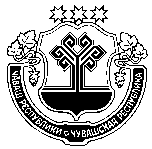 Чувашская  РеспубликаСобрание депутатов Мариинско-Посадскогомуниципального округа Р Е Ш Е Н И Е              23.03.2023 № 10/19г. Мариинский  ПосадЗаведующий сектором73601,4Пресс-секретарь главы администрации муниципального округа69371,2